Программа льготного кредитования субъектов малого и среднего предпринимательства по ставке не более 8,5%ПРОГРАММА 8,5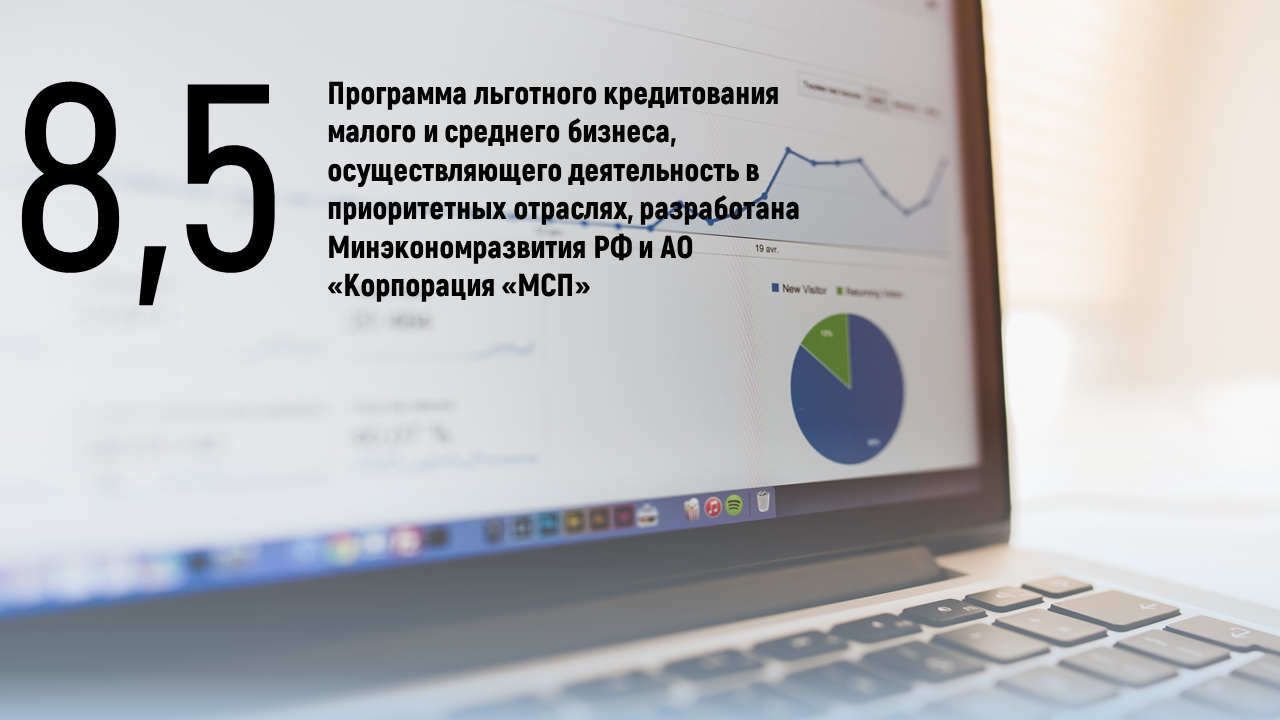 ТРЕБОВАНИЯ К ЗАЕМЩИКАМ- субъект малого и среднего предпринимательства;- статус налогового резидента РФ;- ведение деятельности в одной или нескольких приоритетных отраслях;- отсутствие возбужденного производства по делу о банкротстве;- отсутствие просроченной задолженности по налогам, сборам и иным обязательным платежам в бюджеты бюджетной системы Российской Федерации, превышающей 50 тыс. рублей;- отсутствие задолженности перед работниками по заработной плате;-отсутствие просроченных платежей по кредитным договорам и договорам поручительства, а также требований по возмещению заемщиком гаранту выплаченных в соответствии с условиями банковской гарантии денежных сумм.ПРИОРИТЕТНЫЕ ОТРАСЛИ- Сельское хозяйство;- Строительство;- Здравоохранение;- Образование;- Обрабатывающее производство;- Производство и распределение электроэнергии, газа и воды;- Водоснабжение, водоотведение, организация сбора, обработки и утилизации отходов;- Услуги в сфере туризма;- Деятельность в области культуры и спорта;- Деятельность гостиниц и предприятий общественного питания (за исключением ресторанов);- Деятельность в области информации и связи;- Розничная торговля на территории моногородов;- Розничная/оптовая торговля при условии заключения кредитного договора (соглашения) на инвестиционные цели;- Розничная/оптовая торговля на территориях ДФО, СКФО, Р.Крым и Севастополя.Уполномоченные банки по данной Программе:Ключевые условия Программы субсидированияКлючевые условия Программы субсидированияУсловияПараметрыПроцентная ставка по кредиту для заемщикаДо 8,5% годовыхЦели льготных кредитовИнвестиционные и пополнение оборотных средств(приоритетные отрасли)Размер кредита на инвестиционные целиОт 500 тыс. рублей до 1 млрд. рублейОт 500 тыс. рублей до 2 млрд. рублей            (в сфере туризма)Размер кредита на пополнение оборотных средствОт 500 тыс. рублей до 500 млн. рублейСрок кредитного договора на инвестиционные целиДо 10 летСрок кредитного договора на пополнение оборотных средствДо 3 лет1. Банк "Левобережный" (ПАО)36. ООО "Хакасский муниципальный банк"2. ПАО "Промсвязьбанк"37. ООО банк "Элита"3. АО "АЛЬФА-БАНК"38. ОАО "Юг-Инвестбанк"4. ООО "Камкомбанк"39. Банк ВТБ (ПАО)5. АО Банк "Национальный стандарт"40. ПАО "АК БАРС" БАНК6. АО "БАНК ОРЕНБУРГ"41. АО "Банк Акцепт"7. ПАО СКБ Приморья "Примсоцбанк"42. АО КБ "Ассоциация"8. РОСКОМСНАББАНК (ПАО)43. АО "ГЕНБАНК"9. "СДМ-Банк" (ПАО)44. ПАО "Курскпромбанк"10. ПАО Ставропольпромстройбанк45. ПАО КБ "Центр-инвест"11. АО "МСП Банк"46. ПАО "Томскпромстройбанк"12. Азиатско-Тихоокеанский Банк (ПАО)47. ПАО "МОСКОВСКИЙ КРЕДИТНЫЙ БАНК"13. ООО "Примтеркомбанк"48. КБ "ЭНЕРГОТРАНСБАНК" (АО)14. Прио-Внешторгбанк (ПАО)49. АО "АБ "РОССИЯ"15. ТКБ БАНК (ПАО)50. ООО КБ "Столичный Кредит"16. Банк "Возрождение" (ПАО)51. ООО КБЭР "Банк Казани"17. КБ "Гарант-Инвест" (АО)52. АКБ "АКТИВ БАНК" (ПАО)18. ПАО "Дальневосточный банк"53. АКБ «Алмазэргиэнбанк» АО19. АО КИБ "ЕВРОАЛЬЯНС"54. АО "Банк "Вологжанин"20. ООО КБ "Калуга"55. Банк Газпромбанк (АО)21. ООО КБ "КОЛЬЦО УРАЛА"56. АО "Севастопольский Морской банк"22. МОРСКОЙ БАНК (АО)57. АО БАНК "СНГБ"23. ПАО "НИКО-БАНК"58. АО "ВЛАДБИЗНЕСБАНК"24. АО "Райффайзенбанк"59. ООО КБ "Алтайкапиталбанк"25. РНКБ Банк (ПАО)60. АО "Банк Интеза"26. ПАО РОСБАНК61. Банк ИПБ (АО)27. АО "Россельхозбанк"62. КБ "Кубань Кредит" ООО28. ПАО "САРОВБИЗНЕСБАНК"63. ПАО Банк "Кузнецкий"29. ПАО Сбербанк64. ПАО "НБД-Банк"30. ПАО БАНК "СИАБ"65. ПАО "ЧЕЛЯБИНВЕСТБАНК"31. "СИБСОЦБАНК" ООО66. АКБ "Энергобанк" (ПАО)32. Банк "Снежинский" АО67. АО "Углеметбанк"33. ПАО "Совкомбанк"68. АО "Нефтепромбанк"34. ООО "Банк Стандарт-Кредит"69. ООО "Банк Саратов"35. КБ "СТРОЙЛЕСБАНК" (ООО)70. АО "СМП Банк"